Install Citrix Receiver on MacIf you have Admin rights on your MacGo to: http://atnyulmc.org/help-documentation/installation-downloads/CitrixExternalDownload the CitrixReceiver129.dmg by clicking on “Citrix Client for Macs” Double click to installAt the Account/Email prompt, just hit cancel/closeIf you DON’T have Admin rights on your MacInstall Citrix Receiver with MCIT Software InstallerConnect to the NYU intranet using the Advance VPN accessFollow instructions at http://atnyulmc.org/help-documentation/NYU-Langone-Advanced-Access-App if you’re not familiar with Advance VPN access. On the Dock, double click on MCIT Software Installer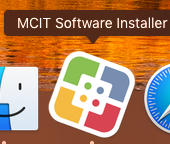 Find Citrix Receiver and click install.  An icon for the Citrix application will be placed at the end of your dock.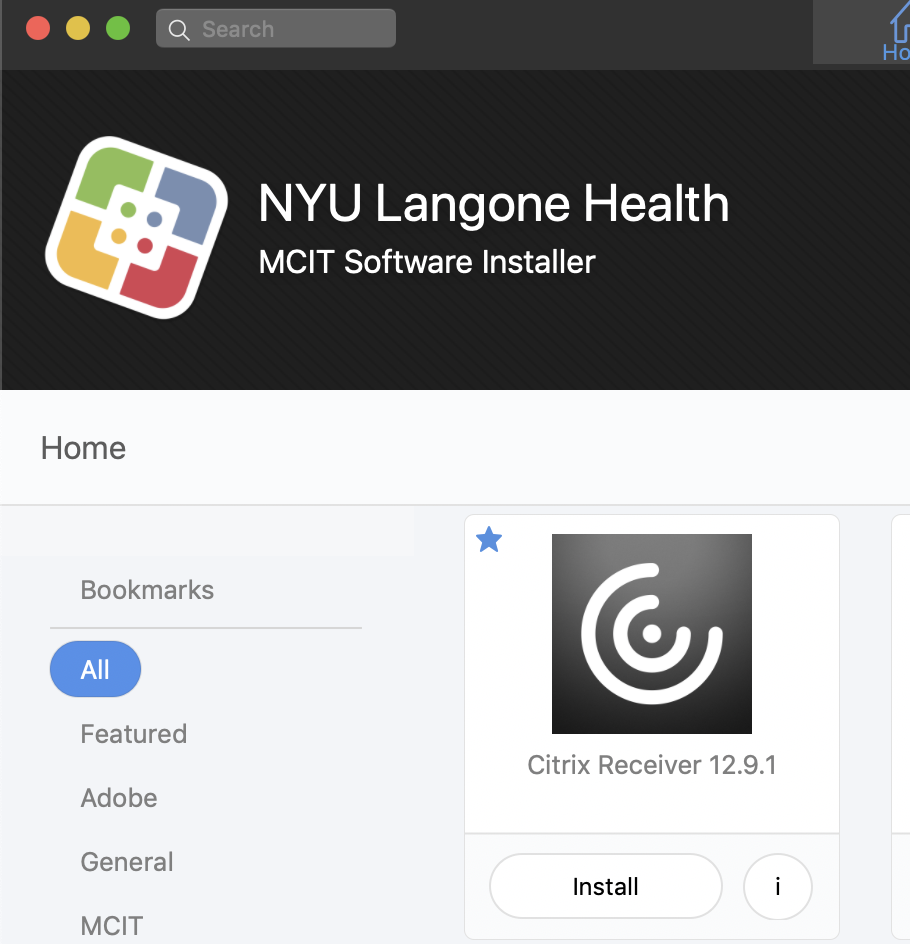 